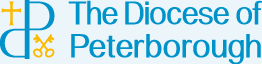 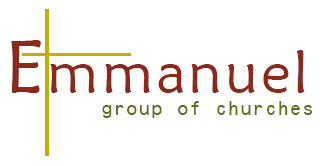 Safeguarding Cause for Concern FormPassed to Rector or Parish Safeguarding OfficerReferred to Diocesan Safeguarding Adviser?  Yes/NoReferred to MASH team?  Yes/NoName of child/vulnerable adult:Date and Time:Reported By:Reported By:Details of the cause for concern/incident:Details of the cause for concern/incident:Action Taken:Action Taken:Signed :Date and Time:Rector or Safeguarding Coordinator (SC) Name:Date and Time Received:Rector or SC Signature:Date and Time Received:Actions TakenActions TakenSigned:Date and Time:Conclusion: